宁夏电子商务发展五年行动计划（2023-2027年）宁夏回族自治区商务厅前   言近十年，是宁夏电商适应新变化、抢抓新机遇、实现新跨越的历史时期，我们顺应电商发展大势，主动对标发达省区，谋势而动，顺势而为，乘势而上，压茬推进，宁夏电商取得了打基础利长远的发展，走上了从无到有、从弱渐强的大发展、快发展的希望之路。特别是近五年，宁夏电商快速发展，交易规模不断扩大，农村电商、跨境电商、社区电商、直播电商等全面发展，成为推动数字产业化、拉动产业数字化、推进治理数字化和数据价值化的重要引擎，在促进产业转型升级、推动经济结构调整、释放壮大消费需求、助力脱贫攻坚和乡村振兴战略实施、统筹城乡发展等方面发挥了举足轻重的作用。自治区党委、政府高度重视电子商务发展，将电子商务发展作为培育高质量发展新动能、创造高品质生活的重要抓手，明确作为自治区“六新六特六优”产业之一，做出了系列安排部署。为深入贯彻落实党的二十大及自治区第十三次党代会精神，加快推进我区电子商务高质量发展，全面激发市场主体创新活力和内生动力，营造良好的产业发展环境，按照自治区电子商务产业高质量发展包抓机制工作部署，根据商务部《“十四五”电子商务发展规划》《自治区第十三次党代会报告主要任务分工落实方案》等文件精神，结合宁夏实际，制定本行动计划。实施期限：2023—2027年。编制依据：1.中共中央 国务院《扩大内需战略规划纲要（2022-2035年）》；2.商务部 中央网信办 发展改革委《关于印发“十四五”电子商务发展规划的通知》（商电发〔2021〕191号）；3.国务院办公厅《关于以新业态新模式引领新型消费加快发展的意见》（国办发〔2020〕32 号）；4.国务院办公厅《关于推进电子商务与快递物流协同发展的意见》（国办发〔2018〕1 号）；5.商务部 国家邮政局等八部门《关于加快贯通县乡村电子商务体系和快递物流配送体系有关工作的通知》（商流通函〔2022〕143号）；6.国务院办公厅《关于促进平台经济规范健康发展的指 导意见》（国办发〔2019〕38 号）；7.商务部等17部门《关于加强县域商业体系建设促进农村消费的意见》（商流通发〔2021〕99号）；8.宁夏回族自治区人民政府《关于印发宁夏回族自治区国民经济和社会发展第十四个五年规划和2035年远景目标纲要的通知》（宁政发〔2021〕1号）；9.宁夏回族自治区人民政府办公厅《关于印发宁夏回族自治区数字经济发展“十四五”规划的通知》（宁政办发〔2021〕69号）；10.宁夏回族自治区人民政府办公厅《宁夏回族自治区现代物流发展“十四五”规划的通知》（宁政办发〔2021〕65号）；11.自治区商务厅《宁夏回族自治区“十四五”内贸流通发展规划》（宁商发〔2022〕52号）；12.自治区电子商务产业高质量发展包抓机制《关于印发<加快电子商务产业高质量发展实施方案>的通知》（宁电商包抓发〔2022〕1号）。第一章 我区电子商务发展现状和面临形势第一节 发展现状一、基础设施更加完善，产业环境不断优化全区形成了以中卫市和银川市为基地，以大数据、云计算产业为核心，应用软件、服务外包、信息系统集成、信息网络等信息服务业协同发展的格局，建成大型、超大型数据中心14个。网络基础设施进一步夯实，截至2021年，全区建成直连北京、西安、广州、成都、杭州五个方向的4×100G骨干网络；建成4G基站3.45万个，5G基站3300个，2217个行政村全部实现光纤宽带网络和4G网络全覆盖；移动互联网用户总数达751万户，固定互联网宽带接入用户达317万户，是2017年的2倍，互联网普及率达到90%以上。云计算、大数据、物联网等新技术深度运用，为电子商务产业快速发展奠定坚实基础。表1 大型、超大型数据中心建设一览表二、产业规模持续扩大，电商交易额大幅增长近五年，宁夏电子商务工作抢抓机遇，在拉动经济增长、带动产业转型、助力脱贫攻坚、激发创新活力等方面取得了长足进步，全区网络交易额五年累计实现5159亿元，年均增速达17.1%，网络零售额累计实现964.17亿元，年均增速达23.6%。2021年，全区电子商务发展稳中有进，实现网络交易额1581.48亿元、网络零售额277.25亿元，同比增速较全国平均水平分别高出2.2和4.81个百分点。电商与快递业协同发展，2021年完成快递业务9964万件，是2017年的2.7倍，城乡双向流通渠道不断畅通。电子商务催生大量就业岗位，截至2021年底，电商带动就业人数41.2万人，其中直接带动21.2万人，间接带动20.12万人。产业规模不断扩大，成为经济发展的重要引擎。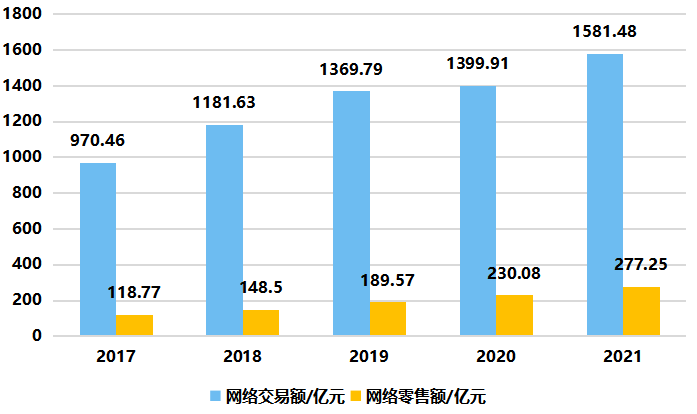 图1 宁夏2017-2021年网络交易额、网络零售额(数据来源：第三方数据监测服务机构，下同)表2 宁夏2021年实物型网络零售额行业分布表3 宁夏2021年服务型网络零售额行业分布三、农村电商质效双增，更好服务乡村振兴随着国家电子商务进农村综合示范项目、“快递下乡”、农村电商筑梦计划等工作的持续推进，全区农村电商发展势头良好，快递物流服务能力显著提升。15个县（市、区）被确定为国家电子商务进农村综合示范县，8个示范县跻身“农村电商提档升级工程”行列。2022年《“数商兴农”：从阿里平台看农产品电商高质量发展》报告中，中宁县获全国农产品数字化百强县第50名，中宁枸杞连续三年居阿里平台农产品区域公用品牌前3名。截至目前，建成县级电商公共服务中心15个、乡村电商服务站点1397个，28个县级物流仓储配送中心、559个乡镇快递物流网点、1265个快递末端公共服务站点，快递服务乡镇覆盖率达到100%，上行下行贯通、城乡“微循环”畅通的农村电商物流配送体系基本成型。累计打造农产品品牌102个，举办电商培训班1157期、培训超过8.3万余人次、带动建档立卡贫困人口就业达1.5万人。五年来，全区农村网络零售额累计实现519亿元，年均增速超40%，2021年全区农村网络零售额实现169.16亿元，同比增速达34.83%。农村电商成为推动枸杞、滩羊、小杂粮、葡萄酒等本地优质特色农产品加速上行和乡村脱贫富民的重要途径。   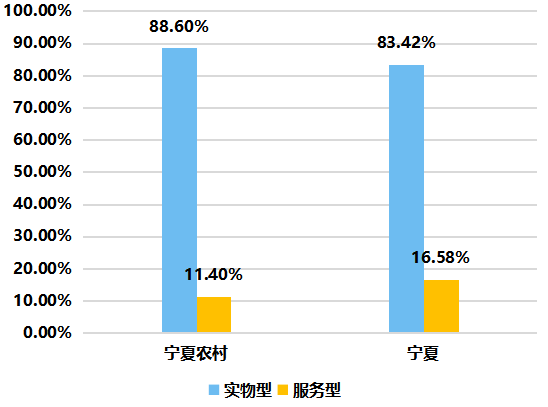 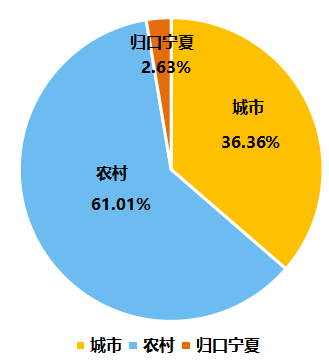     图2 网络零售结构分布   图3 农村网络零售额在宁夏的占比四、市场主体不断壮大，助推产业融合发展截至2021年底，全区网商总数共计14万家，其中，平台型网商28家，服务型网商3389家，应用型网商13.6万家。本地优势网商企业173家、优势网商品牌149个、重点电商平台(APP)87个，涌现出了宁夏智慧旅游网、宁夏优选、宁夏团购、石嘴山乐享生活、吴忠严选等多个本土电子商务交易平台。中国（银川）跨境电商综试区建设取得积极成效，截至2021年底，设立跨境电商企业273家，实现跨境电商交易额22.3亿元，占全市进出口总额的16.88%。电子商务与我区传统优势特色产业加速融合，有力带动产业拓宽营销渠道，扩大网上交易规模，实现降本增效；助力农业转型升级，实施了农业物联网示范工程，通过邮乐购、邮乐小店、电商扶贫超市、网货共享车间、特色产品展销馆、直播带货等线上线下渠道融合模式推进农产品流通体系创新发展；大力实施“数商兴农”，聚力推介“宁夏好物”，以全国“数字供销”示范区建设为抓手，充分发挥供销社系统优势，打造服务农民生产生活的综合平台，提高了为农服务能力和水平。“互联网+先进制造业”融合发展成效显著，建成工业互联网标识解析二级节点，培育工业互联网平台40余个，实现800余家工业企业上云、万台工业设备联网，形成共享、宝丰、力成电气等一批制造业数字化转型样板，打造了宁东能源化工基地供应链管理平台、赛马物联等本土工业品物流与供应链平台。加快推进服务业数字化转型，促进服务业消费升级，27家4A级以上景区接入宁夏智慧旅游网，“互联网+医疗健康”“互联网+教育”示范区建设成效显著，落户129家“互联网+医疗健康”企业，“教育云”平台实现全区中小学全覆盖，智慧社区、智慧商圈、智慧街区快速发展。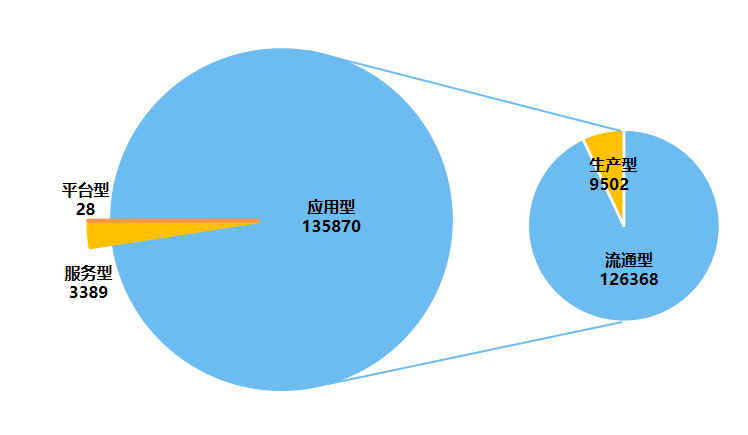 图4  2021年宁夏网商类型占比情况五、电商产业集群化发展，新业态新模式涌现通过政策引导和扶持，吸引电子商务和配套服务企业集聚发展。国家一体化算力网络枢纽节点中心和新型互联网交换中心落户宁夏，全区培育和建设电商产业园（电商孵化基地）、电商直播基地49家，其中，国家电子商务示范基地1家—银川经开区育成中心，首批认定11家自治区级电商直播示范基地，培育形成银川综合保税区、银川公铁物流园、阅海湾中央商务区等5个跨境电商产业园区，产业集聚带动作用日益凸显。直播电商、社区团购、无接触配送、个性化定制等新业态新模式竞相发展。新百多点、多多买菜、快团团、四季优选等电商平台全面推行“社区团购”“农村网购”寄递服务和“无接触配送”服务，目前拼多多已覆盖全区22个县区，建设社区团购站点3万多个，日均订单20万左右。2021年全区电商直播1.8万场，观看人数1.6亿人次，实现交易额33.2亿元。自治区10万以上粉丝主播104个，其中，超百万粉丝主播11个，超50万粉丝主播33个，培育了一批电商直播新农人。阅彩城、怀远夜市等各大商圈、美食街区发展新零售、直播电商等新业态，促进传统商贸流通业加快模式创新、数字化升级。表4 国家级产业园/枢纽节点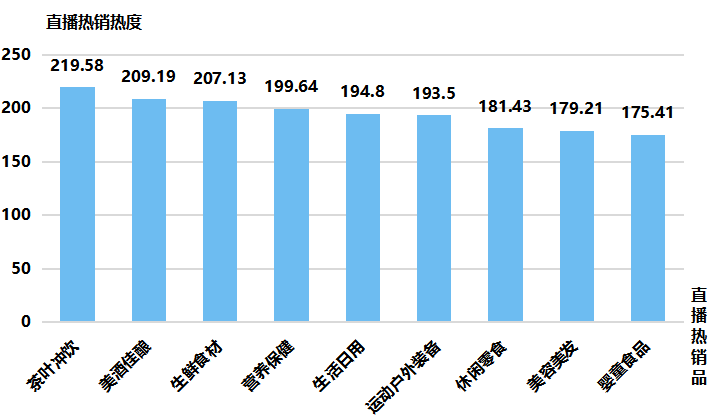 图5  2021年宁夏热门直播品类排名六、支撑体系逐步完善，服务能力不断提升自治区先后出台了一系列促进电商发展的政策措施，建立了高位推动、横向协作、纵向联动的电商产业包抓工作推动机制，印发自治区电子商务产业高质量发展《实施方案》《包抓工作机制》等系列政策文件，明确全区电商产业高质量发展目标。自治区商务厅、财政厅印发《宁夏回族自治区鼓励电子商务产业发展若干政策》，通过加强电商行业顶层设计、政策支持，谋划未来全区电商高质量发展路径。自治区市场监督管理厅制定《宁夏回族自治区社区团购、网络直播营销等新业态经营行为合规指引》，并加大对网络售假、虚假宣传、刷单炒信等违法行为的治理力度，加强网络交易市场监管，净化网络市场环境。自治区党委人才办、人社厅专门针对电商人才发展进行了摸底调研，并在电商人才引进和培训方面给予政策倾斜。顺利开通宁夏-欧洲（布达佩斯）中欧国际货运班列、银川-伊朗国际货运班列，中国（银川）跨境电商综试区成功获批、建设顺利。各类终端物流配送体系日趋完善，截止2021年底，全区已建成15个快递物流园区，寄递服务品牌17个，法人企业253家，分支机构、末端网点等经营网点3200处，布设智能快件箱1507组。第二节 面临挑战一、产业带动力不强近五年来，尽管全区电子商务发展取得一定成效，产业集聚初具规模，但仍存在电子商务带动力不足、发展强度不够等问题。2021年我区网络交易额占全国总量的2.73%，电子商务总体交易体量相对偏小，规模效应不明显。各市辖区由于未开展电子商务示范项目建设，其电子商务公共服务体系尚未建立，电商公共服务能力有待进一步加强；各县级电子商务公共服务中心市场化运营能力亟需提升，推动农村电子商务可持续发展。传统企业管理者对产业与电子商务融合发展重视程度不够，电子商务网络环境和市场发展氛围较发达地区仍有待提升，电子商务市场活力需进一步激发。二、市场主体仍需壮大我区电子商务经营主体以中小微企业、个体工商户为主，缺乏具有影响力的本土电商龙头企业和县域商贸流通电商平台。电子商务市场主体综合实力不强，品牌影响力不足，产业链供应链尚不健全，风险应对能力较低，服务场景相对单一，无法满足用户全方位的需求。电子商务集聚化发展载体运营能力有待提升，规范化、标准化程度不高，集聚度高、产业带动性强、业态丰富、服务质量高的电子商务产业园区、电子商务创业孵化基地较少。网销产品以初级农产品为主，深加工产品较少，产品附加值不高，竞争力不强。三、要素支撑保障不足一是全区电商人才结构性问题较为突出，高端人才匮乏，电子商务从业人员多为网店代运营、直播带货、探店、美工等人员，战略架构师、策划师、营销运营专员、跨境电商人才、大数据分析师等创新型、应用型、技能型专业人才稀缺。二是电商与物流协同发展程度不高，最后一公里配送能力弱、快递物流成本偏高，成为制约农村电子商务发展的重要瓶颈之一。区市县三级物流配送体系不健全，自上而下的物资配送渠道不畅通，尤其在应对突发事件时，最后一公里配送时效性无法保障，应急保供能力弱。三是电商企业融资难度大，由于缺少固定资产等投入，融资较困难，互联网金融供应链、消费金融等产品和业务发展缓慢。四是电商产业链有待完善，尤其泡沫箱、快递外包装等衍生产品生产企业较少，网销产品包装等成本费用偏高。四、产业融合深度不够目前，制造业、商贸流通业、农业领域和社区服务、农村乡镇、跨境电商应用开始普及，但应用的深度和广度有限，很大程度上仍然停留在卖货的层面，商产融合处于初级阶段，对于传统生产加工、品牌建设、产品创新、定制化生产、组织生产方式变革等的带动作用有限。一是线上线下深度融合的农产品流通体系和现代农村市场体系尚未形成，农产品产销网上衔接不畅，网上交易规模较小。二是工业互联网的供应链创新和应用不足，产业链上下游销售、服务等环节数字化、智慧化能力较弱。三是服务业与电子商务融合创新应用深度不够，尤其乡村服务业智慧化、现代化服务能力较弱。第三节 发展机遇一、国际环境大变革为电子商务发展带来新契机新冠肺炎疫情“黑天鹅”影响之下，线上购物将成为一种长期性的、可持续性的、共识性的消费模式，后疫情时代“无接触”式电子商务将迎来巨大发展契机，数字化成为全球共识。商务各领域数字化应用将持续深化，数字技术的大规模应用将开启更多领域的“数字大门”，不断推动全球数字贸易的增长。同时，随着《区域全面经济伙伴关系协定》（RCEP）的实施，进一步增强了各成员国在电子商务领域的政策互信、规制互认和企业互通，促进区域内电子商务贸易便利度和规模发展，推动“数字丝绸之路”建设进入发展新阶段，跨境电商将成为外贸转型的关键突破口和电子商务发展的重要增长点。二、新发展格局建设为电子商务发展带来新契机以国内大循环为主体、国内国际双循环相互促进的新发展格局正在形成，产业转型升级、消费升级速度加快，产业链、供应链协同能效持续升级，为宁夏“六新六特六优”产业“需求牵引供给、供给创造需求”的良性循环注入了新的活力。电子商务一端连着生产、一端连着消费，一侧联通国内循环，一侧联通国际循环，将成为构建有机高效的数字命运共同体的关键。在面向东亚、东南亚等共建“一带一路”沿线国家加强合作过程中，我区需要充分利用国内、国际两个市场，依托我区“六新六特六优”产业，畅通“电商循环”，加快推进中国（银川）跨境电商综试区建设，带动宁夏优品“走出去”的同时，鼓励国际产品“走进来”。三、技术与业态创新赋能电子商务发展新动力随着新一轮科技革命加速演进，5G、大数据、云计算、人工智能、物联网、区块链等先进信息技术快速发展，电子商务市场主体不断加强新技术的研发，积极推动新技术应用到电商全产业链各个环节，对商品生产、流通和销售进行改造和重构，拓展服务载体，创新服务模式，提升服务水平。直播电商、社区拼团等新模式与智慧零售、社交电商等新业态快速迭代，并向文化、娱乐、旅游、教育、健康等服务领域扩张渗透，新型电商消费模式不断深化创新，消费需求进一步升级，释放消费潜力，为电子商务发展提供了新环境、培育了新动能、创造了新需求。四、县域市场体系建设拓展电子商务发展新空间国家扎实推动巩固拓展脱贫攻坚成果同乡村振兴有效衔接，全面推进县域商业体系建设、新型城镇化建设、智慧乡村建设，加快促进县域产业转型升级、生活消费服务升级，为县域电子商务发展创造了更多机会、开拓了更广阔的发展空间。同时，一、二线城市网购渗透率逐渐接近饱和，市场主体加快了“渠道下沉”，将县城、乡镇和农村作为电子商务发展的主战场，农产品上行和工业品下行相互交织的场景将更加丰富，农村电子商务发展空间将更广阔。五、政策平台红利夯实电子商务发展新基础随着西部大开发、黄河流域生态保护和高质量发展两大国家战略实施，内陆开放型经济试验区、中国（银川）跨境电商综试区、宁夏国家葡萄及葡萄酒产业开放发展综合试验区、国家算力枢纽节点等政策平台叠加，为宁夏电商发展奠定了坚实的基础。宁夏作为首批全国一体化算力网络国家枢纽节点和国家新型互联网数据交互中心，将加快建设国家“东数西算”示范基地、信息技术应用创新基地、国家级数据供应链培育基地“三大基地”，着力构建具有宁夏特色的数字经济发展新格局，为电子商务产业深度拓展提供了有力保障和坚实的动力支撑，助力电子商务高质量发展。第二章 总体要求第一节 指导思想坚持以习近平新时代中国特色社会主义思想为指导，全面贯彻党的二十大精神，深入贯彻落实习近平总书记视察宁夏重要讲话精神和重要指示批示精神，落实自治区第十三次党代会精神，完整准确全面贯彻新发展理念，主动服务和融入新发展格局，以促进电子商务高质量发展为主线，以服务企业、带动产业、促进消费、稳定外贸为导向，做大、做强、做优电子商务产业，深化电子商务在各领域的融合创新发展，赋能经济社会数字化转型，壮大新型数字消费市场，促进电子商务区域协同和高水平开放，全面推进电商产业提档升级，为建设践行新发展理念的“三区”建设贡献电商力量。第二节 基本原则创新引领，市场主导。坚持技术手段、商业模式和体制机制协同创新，推进5G、大数据、云计算、人工智能、区块链等新一代信息技术在电子商务领域普及应用。促进数据、技术、人力、资本等电子商务关键要素的市场化配置和有效流动。融合发展，提质赋能。结合自治区“六新六特六优”产业转型升级的内生需求，促进电子商务向一、二、三产业广泛渗透，统筹推进产业基础高级化与产业链现代化。通过发展电商，助力关联产业数字化转型，推进数字经济与实体经济深度融合，塑造“宁夏智造”“宁夏质造”的电商品牌形象。协调发展，产业互促。优化全区电子商务产业结构和区域布局，深化沿黄城市群电子商务协同合作和资源共享，打造要素集聚、优势互补、错位发展的电子商务产业发展高地。增强电子商务服务“三农”能力，拓宽农产品上行渠道，扩大工业品下行空间，实现工农互促。开放包容，合作共赢。结合我区内陆开放型经济试验区和中国（银川）跨境电商综试区建设，搭建国际化展示交流合作平台。鼓励自治区优势企业积极开展跨境电商业务，依托跨境电子商务拓展产品出口渠道，开辟外贸发展新空间。深化与国际国内知名电商企业合作，立足全区电商消费大市场，融入国内国际双循环。规范治理，保障安全。创新电子商务监管方式，探索建立多元协同、包容审慎、线上线下一体化、技术完备的电子商务市场治理和重大风险防控机制。推进电子商务行业诚信体系、统计监测体系、网络安全体系等建设，打造公平、竞争、开放、包容、安全的电子商务发展环境。第三节 发展目标通过五年的努力，全区电子商务产业规模持续扩大，对经济增长的贡献进一步增强，电商助力实体经济转型升级作用显著提升，跨境电商综合试验区成为对外开放的重要载体。电子商务生态体系基本健全，成为经济社会全面数字化转型的重要引擎、创业就业的重要渠道，成为农村居民收入增长的重要来源，成为统筹城乡、推进乡村振兴战略实施的重要手段，促进强大国内国际两个市场的有力支撑，推动“三区”建设、促进区域协作的重要桥梁，在更好满足人民美好生活需要方面发挥重要作用。——电子商务促进国内大循环作用更加凸显。到2027年，电子商务交易规模持续稳定增长，网络交易额突破2300亿元，年均增速10%；网络零售额突破640亿元，年均增速15%以上。——电子商务对外辐射综合效能更加凸显。以中国（银川）跨境电商综试区、宁夏国家葡萄及葡萄酒产业开放发展综合试验区、银川综合保税区、“中阿博览会”等国家级平台为支撑，推动跨境电商成为我区对外贸易和开放型经济⾼质量发展的新引擎，将银川建设成为具有一定影响力的区域性跨境电商集聚区、产业示范区、内陆地区对外开放新高地。——电子商务推动乡村振兴功能更加凸显。进一步发挥电子商务在产业融合、数字富农中的作用，助力农村电商与数字乡村有序衔接，推动农村电商跨越式发展，农村电商规模持续增长，农村电商业态快速升级，农村消费市场供给更加丰富，到2027年，全区农产品网络零售额突破230亿元，占全区农业总产值比例达15%以上。——电商产业高端要素集聚效应更加凸显。培育壮大“四个一批”。到2027年，力争创建2个以上国家级电商（数字商务、数字经济等）基地，全区培育30个以上电子商务载体（包括示范基地、电商产业园区、特色楼宇、孵化基地、直播基地、电子商务公共服务中心等），建成智慧商圈/商业街5个以上。——电商产业生态环境更加优化。电子商务综合服务管理能力进一步提升，行业统计监测体系进一步健全。行业协会作用有效发挥，电子商务发展氛围浓厚。绿色发展深入应用，行业自律、诚信经营环境更加优化。表5  2027年电子商务发展主要指标注：“四个一批”是指改造提升一批项目、开工建设一批项目、竣工投产一批项目、对接引进一批项目。第三章 空间布局围绕全区产业空间布局，结合特色产业集群、资源禀赋，探索打造要素集聚、服务集中、产业提升的电子商务“一核五区多点”空间布局，形成布局优化、特色鲜明、空间集聚、错位发展、资源协同、互补互促的电子商务产业发展新格局。第一节 一核引领充分发挥银川市首府城市辐射带动作用和资源要素集聚优势，打造全区跨境电商先导区、数字商贸创新升级引领区、制造业电商应用及数字化转型先行区，形成带动全区电子商务产业高质量发展的产业链、创新链、价值链、供应链、要素链高度集聚的电子商务产业发展高地。借助中国（银川）跨境电商综试区建设平台，依托兴庆区跨境电商产业园、阅海湾中央商务区、银川综合保税区等跨境电商产业集聚效应，以及银川河东国际机场等物流枢纽优势，联动中阿博览会、中国国际进口博览会等国内外会展资源，完善跨境电商支持政策和配套服务，加快发展跨境电商，拓宽跨境电商渠道，提升跨境电商服务水平，培育壮大跨境电商市场主体，形成“三流合一”的跨境电商产业链、生态链，实现国际物流、数据共享、供应链金融、信用认证等创新发展，带动其他四市跨境电子商务规模化发展，打造跨境电子商务先导区。依托新华百货、阅彩城等大型商业网点，新华街、正源街等核心商圈，新华-鼓楼步行街、阅彩城中街、怀远特色美食街等特色街区，四季鲜综合农产品批发市场、月星家居等专业批发市场，加快新技术、新场景、新理念的应用，提升改造智慧商圈、街区，大力推进大型商业网点、专业市场线上线下融合发展，布局一批线上线下体验店，构建线上线下融合发展的数字化、智能化商贸流通体系，打造数字商贸创新升级引领区。依托现代化工、轻工纺织、装备制造、新型材料、绿色食品、电子信息等产业优势，鼓励制造业企业应用5G、物联网、大数据、人工智能等信息技术，推动传统制造业企业数字化转型，积极构建工业互联网平台，推进工业产品和资源在线化、产能柔性化、产业链网络化，培育C2M、柔性供应链、定制化生产等新模式、新业态，打造一批制造业转型升级示范企业、互联工厂，建成制造业电商应用及数字化转型先行区。第二节 五区联动石嘴山市——工业数字化转型创新区、富硒农特产品电子商务功能区突出多元合金、精细化工、煤化工等传统特色产业和新材料、新装备、新食品等新兴产业优势，鼓励制造业企业上云上平台，推动制造业企业研发设计、加工生产、推广营销、品牌运营、咨询培训、售后服务等全链条数字化、智能化，建立“共享工厂”，积极探索个性化定制、柔性化生产等新模式。推动装备智能升级、基础数据共享，推动产业数字化发展，强化产品数据管理应用，发挥骨干企业工业互联网平台示范引领作用，重点培育华为石嘴山市工业互联网平台、贝利特化学工业互联网平台、然尔特实业西北矿产品交易中心交易平台等工业互联网平台，打造工业数字化转型创新区。围绕粮油、瓜菜、枸杞等绿色富硒食品，创新发展休闲食品、佐餐食品等高附加值产品，支持企业深化电子商务应用，着力打造富硒农产品网货基地，提升富硒农产品商品化率，提高直播电商发展水平，增强“珍硒石嘴山”品牌，打造富硒农产品网货品牌，推动富硒农产品进入高端市场，提升富硒农产品品牌影响力，建设富硒农特产品电子商务功能区。吴忠市——优质特色农产品电商融合应用示范区、特色餐饮及数字生活先行区、工业电商应用区全面推进滩羊、肉牛、黄花菜等优质特色农产品标准化、规模化、网络化发展，大力促进优质特色农产品精深加工及综合利用加工，提升商品转化率，提高优质特色农产品附加值。融合线上线下双向销售、宣传推广渠道，提升大美同心等县域公共品牌影响力，发展“订单农业”“合同农业”。鼓励更多企业入驻宁夏优质特色农产品交易服务平台，通过线上线下一体化营销体系，提升采购流通效率，打造优质特色农产品电商融合应用示范区。拓展特色餐饮营销渠道，鼓励餐饮企业积极入驻吴忠严选、吃在吴忠等线上平台，发展预制菜、半成品等线上预约销售服务，发挥“中国早茶文化地标城市”品牌效益，鼓励“直播电商+特色餐饮”模式，持续提升“吃在吴忠”品质，提高吴忠市餐饮品牌影响力。引导吴忠万达等大型商业网点，光耀美食街、盐州古城等特色街区，融合短视频营销、直播展示、门店体验、线上交易等电商要素，发展直播电商、社群电商等新零售电商，打造特色餐饮及数字生活先行区。推进数字工业发展，聚焦装备制造、现代纺织等重点行业工业互联网应用，加快宁夏工业互联网标识解析二级节点和应用平台建设，推进工业互联网标识解析产业创新应用。发挥吴忠仪表、宁夏伊利乳业等龙头企业智能工厂和数字化车间示范作用，推动人工智能、云计算、大数据等新一代信息技术在工业领域深度应用，推进生产管控一体化、基础数据共享化、供应链协同化运作。培育产业融合、产网融合、跨界融合等产业新形态，打造工业电商应用区。固原市——生态休闲农业观光旅游电商融合特色区、农村电商创新发展区坚持“红色固原、绿色发展”战略定位、宁夏副中心城市区域定位和生态文旅特色市的特色定位，聚焦生态旅游、现代农业等领域，打响“天高云淡六盘山”生态休闲农业观光旅游品牌，推动“互联网+旅游”全面发展。建设固原文化旅游大数据中心，建立全域旅游监测指挥平台，不断提升旅游企业智慧化经营管理服务水平。鼓励六盘山、固原博物馆等特色文化旅游景点，通过宣传片等强化智慧旅游宣传，提升固原市生态休闲避暑旅游度假区、红色文化旅游目的地、国家全域旅游示范市美誉度，打造生态休闲农业观光旅游电商融合特色区。依托冷凉蔬菜、肉牛、马铃薯、小杂粮、中药材等特色农业优势，建设特色农产品网货基地，提升农产品加工、包装、品牌策划营销水平，延长产业链，打造农产品供应链，提高特色优势农产品品质，促进农业与电子商务深度融合，助力乡村振兴。重点深化电子商务进农村综合示范项目成效，鼓励泾源、彭阳、西吉等推动电子商务与全域旅游、现代农业深度结合，积极探索农村电商＋全域旅游、农村电商+新型消费、农村电商＋医药康养等新模式，推动商、旅、文融合发展，打造农村电商创新发展区。中卫市——大数据产业中心区、特色旅游电商融合先导区建好国家一体化大数据中心（宁夏·中卫）国家枢纽节点，建设中卫数据中心集群，打造“东数西算”非实时性算力保障基地。以开展数据和算力交易为切入点，加快构建算力、算法、数据、应用资源协同发展体系，打通跨行业、跨地区、跨层级的算力资源，提升算力服务水平。借助人工智能、云计算、区块链等前沿技术，开展全领域、跨地域远程生态迁移及适配服务，积极争取国家“增值电信业务”试点，发展互联网数据增值服务。培育发展模块化数据中心、存储设备等技术服务，探索开展云计算、云应用、云制造产业协同服务，构建数字贸易服务生态，建设大数据产业中心区。做响“沙漠水城·云天中卫”旅游品牌。发挥港中旅、沙坡头旅游产业集团等资源优势，打造中卫市本地化文旅电商平台、小程序、APP等，提供线上游览体验、景区酒店网络购票、旅游攻略及线路推荐、个性化制定等综合服务功能。鼓励沙坡头景区、星星酒店等主要景区加大智能化设备和数字化平台改造，深化与携程、途牛等电商旅游平台合作，拓宽线上销售宣传渠道。鼓励永乐村、河滩村等特色乡村，加大宣传推广力度，培育以休闲、体验、研学为特色的乡村旅游。加快非遗产品、文创产品、特色农产品等线上销售，推动产品数字化、销售平台化融合发展，打造特色旅游电商融合先导区。宁东能源化工基地——能源化工数字化转型示范区、大宗商品供应链创新发展示范区围绕现代煤化工、新材料、精细化工等重点行业数字化转型升级需求，加快5G、大数据等新一代信息技术与能源化工行业融合，不断增强化工过程数据获取能力，丰富企业生产管理、工艺控制、产品流向等方面数据，畅联生产运行信息数据“孤岛”，构建生产经营、市场和供应链等分析模型，强化全过程一体化管控，推进数字孪生创新应用，加快数字化转型；以宁东工业互联网平台为基础，加快建立开放合作的宁东基地工业互联网产业生态供给资源池，引导中小化工企业借助平台加快工艺设备、安全环保等数字化改造。强化数字化手段在新型材料、现代化工、清洁能源、轻工纺织等领域的深化应用，建设并遴选一批数字化车间、智能工厂，组建能源化工行业智能制造产业联盟，提升化工工艺数字化模拟仿真、大型机组远程诊断运维等服务能力，打造能源化工数字化转型示范区。依托宁东能源化工基地产业集群，整合大宗商品各类物流资源，鼓励骨干物流企业积极推进“互联网+”物流，扩大大宗物资电子商务应用，建设大宗物资综合物流服务平台；依托宁东能源化工供应链管理平台，整合能源化工“金三角”资源，支持平台开展能源化工交易、价格指数、供需、存储、消费等供应链大数据分析业务，建设辐射西北乃至全国的多品种、全链条、一站式煤炭及化工产品供应链管理平台，打造大宗商品供应链创新发展示范区。第三节 多点支撑加大电子商务产业园区的支持力度，完善电子商务示范基地（园区）综合评价与管理，开展电子商务产业园、电子商务直播基地标准化建设与综合绩效评价，鼓励各电子商务产业基地（园区）、直播基地积极申报国家级、自治区级电子商务示范基地（园区）、直播基地等，构建多层次电子商务产业支撑。到2027年，力争创建2个以上国家级电商（数字商务、数字经济等）基地， 5个以上自治区级电子商务产业示范基地（园区），15个自治区级电子商务直播示范基地、10个县级电子商务示范产业园（电子商务公共服务中心）。  引导各市重点电商产业园区完善配套服务，提升运营能力，吸引优势要素集聚，提供“人才培训+电商直播+创客孵化+政策咨询+创意策划+云仓快递物流+供应链渠道资源”等多功能、多业态于一体的专业化、规范化服务，赋能当地特色产业发展，强化电子商务对当地实体产业生态培育与产业链延链、补链、强链作用，形成支撑区域电商产业发展的高质量载体。兴庆区数字经济产业园——优化“一园、一馆、四基地、四平台”1144发展模式，健全跨境电商产业生态链、完善直播电商产业服务链、壮大数字货运大数据产业链。大力推进跨境电商、农旅电商、短视频直播电商等发展，创建跨境电商试点城市建设成果的业务中心、展示中心、服务中心、辐射中心，打造“双循环”数字经济产业园。阅海湾中央商务区——借助自治区现代服务业集聚区建设优势，以楼聚产、以产兴业、整合资源，优化数字经济产业结构、聚集数字产业要素、加速数字人才培养、强化数字经济产业招商引资、壮大数字经济企业规模，做好全产业链建设，发展“互联网+”电子商务、产业服务、软件开发、产品研发、跨境电商、政务以及医疗、教育等民生事业，促进数字产业化、产业数字化融合发展，培育经济发展新动能、拓展经济发展新空间，打造互联网数字经济示范园区。经开区育成中心——依托育成中心已聚集的大数据应用、物联网、工业互联网、区块链、软件及信息技术、电子商务、直播电商等数字经济产业优势，大力引进产业上下游科技含量高、带动能力强、关联程度大、经济效益好的项目，加快推动工业互联网、物联网、大数据等先进技术贯穿于各领域，重点推动“互联网+物流”“互联网+电子商务”“互联网+制造”等领域快速发展，促进园区加快转型升级、做大做强，实现高质量发展质的变化。银川电商直播公共服务基地——加快形成以直播电商为主的电商发展产业链与生态圈，培育具有行业特色的直播经济集群，集聚内容制造、视频技术、直播资源共享等于一体的多功能、多业态公共服务基地，培育一批直播机构和MCN机构、孵化一批网红产品、培养一批网红带货达人，建设共享化、专业化、规范化、统一化的直播电商人才培养基地和直播人才高地，打造全国电商直播示范基地。石嘴山数字经济产业园——整合与优选当地支柱优势产业电商资源，依托互联网平台和电子商务新模式，建设集互联网金融、创新创业孵化、电商运营等为一体的“互联网+新业态+新模式”数字经济集聚平台，带动传统优势工业企业利用电子商务加快数字化转型升级，推动特色优势农产品走出去，促进新型服务业加速崛起，实现优势工业、特色农业、新兴服务业集聚、扩大、转型，打造电子商务创新驱动传统产业数字化转型园区。吴忠电商直播孵化基地——依托基地已聚集的电商产业资源和影响力，重点丰富直播电商、网红经济、内容创作与输出、网红培训、商业合作与营销等电商产业链服务功能，培养一批电商直播领域的新兴企业，提升基地企业入驻率，打造直播新经济。进一步整合黄花菜、盐池滩羊、八宝茶等优质特色农产品资源，拓展跨境电商业务，提供国内国际两个市场电商产业供应链服务，打造电子商务综合示范园区。盐池特色网批（西部）电商基地——探索东西部电商扶贫协作的“闽宁模式”，依托“狮城宁好”直播基地等电商龙头企业发挥电子商务产业集聚优势，强化市场化运营机制，丰富产品和服务供给，带动“互联网+产业”“互联网+产品”联动发展，拓展宁夏优质农副产品外销渠道。培育“培训+电商+直播+金融+供应链+仓储物流+文化创意+创客驿站”多位一体创新发展基地，打造西部第一直播电商市场和西部全新城市电商网红流量标杆，培育东西协作电商示范基地。固原市电商产业园——推动固原市电商孵化产业园、彭阳数字经济园等电商产业基地加大宣传推广及招商力度，提升电商全产业链运营服务功能，培育一批本土电商人才队伍，孵化一批本土电商企业。推进肉牛、冷凉蔬菜、马铃薯、中药材等特色农副产品电子商务发展，促进农超对接、线上营销、集团定制等新模式应用，推动农业农村产业新业态发展。推进电子商务与生态文化旅游、红色旅游、康养等产业深度融合发展，构建沉浸式、体验式、智能化的消费场景。建设以本地生活、文化旅游、农产品服务为主的县域生活服务平台，满足便利化、品质化服务需求。中卫电商谷——依托西部云基地产业优势，支持传统商贸企业加快数字化转型应用，利用数字技术带动整合旅游、餐饮、住宿及特色农产品等资源，积极发展直播带货、体验消费、网红探店等新消费模式。支持电商快递、农产品流通企业开展农产品采购、仓储、展示、销售、配送一站式服务，实现农副产品产供销全流程协同发展。积极引入第三方专业运营机构，健全公共服务体系，发展“特色产业+电子商务”打造特色产业数字化转型样板园区。图6 空间布局图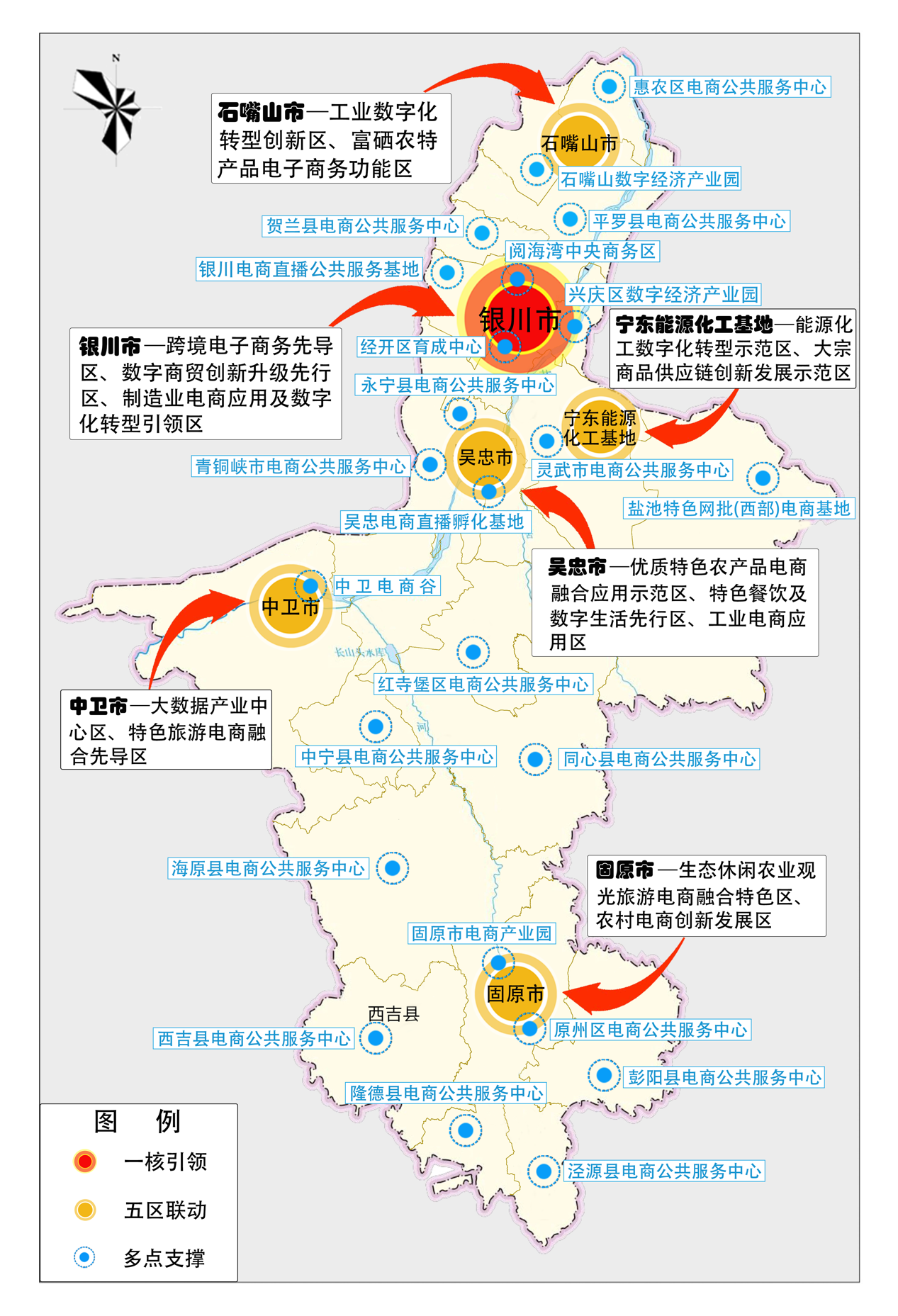 专栏1  电子商务产业支撑载体培育工程第四章 主要任务第一节 培优育强市场主体，开创电商产业新局面一、引进培育电子商务龙头企业围绕自治区“六新六特六优”产业发展需求，补齐电子商务产业链薄弱环节、缺失环节，引进培育一批网销产品开发设计、数字媒体、数据挖掘与分析、运营、互联网营销等电子商务专业服务企业，壮大第三方电商运营服务企业队伍。支持各地市出台优惠政策，积极引进国内外知名电子商务企业和电商物流企业在我区设立功能性总部、区域性总部、营销中心、数据中心、客服中心、仓储中心、物流基地等，壮大电子商务经营主体规模。围绕技术创新、管理创新、服务创新，深入开展国家级和自治区级电子商务示范企业创建工作，培育一批龙头、骨干和重点电子商务企业。二、大力培育本土电商支持本地重点电子商务企业依托绿色食品、装备制造、能源化工、枸杞、滩羊等特色产业优势，利用大数据和自身服务资源，开发面向上下游的数字化转型服务，提升电子商务产品与服务的供给质量、供应链效率、消费匹配度。推动一批本土企业壮大电商营销规模体系和品牌，助力宁夏自主品牌做大做强，带动电商产业生态发展。支持个体网商向电子商务企业转型，鼓励企业内部的电子商务部门分设成立电子商务公司。进一步加大扶持和培育力度，建设一批具有重大影响力的企业对企业平台（B2B），整合行业领域优势资源，在渠道融合、产品供应及物流售后等方面开展合作，引导现有行业信息服务平台转型升级，推动企业交易和经营数字化、网络化和协同化。三、加速电商产业平台建设依托装备制造、数字信息、绿色食品、特色农业、文化旅游等产业优势，支持企业以自建、合作开发等形式搭建产业电商平台，推进宁夏游玩网、宁夏优选等发展潜力大、具有一定特色和优势的平台做大规模。培育壮大一批功能独特、成长性好、创新竞争力强的垂直细分领域电商平台，推动线上消费、在线生活、同城配送、在线教育、远程医疗、线上文旅等本地服务平台建设。支持二手车、农副产品、仓储物流、汽配、建材等大型专业市场建立电子商务平台，强化智能管理、信息共享，发展即时配送、同城配送，满足不同类型的消费需求。培育农产品、煤炭、化工等大宗产品电子商务交易平台，增强实体产业发展活力和市场竞争力。支持引进电子商务公共服务平台，积极拓展人才交流、投融资对接服务、信息资源交互服务等服务功能，促进电子商务专业服务体系建设，服务一二三产业数字化智能化转型。专栏2  市场主体提升工程第二节 提档升级农村电商，增强乡村振兴新动能一、完善提升农村电商公共服务体系发挥电子商务公共服务中心在信息交流、资源共享、要素衔接等方面优势，着力整合政策、人才、产品、渠道、市场、技术、物流、金融等资源，增强农村电子商务公共服务能力，对现有电商服务站、快递超市、村级便利店进行标准化改造，培育新型农村商业网点，鼓励“多站合一、一点多能、一网多用”，促进“电商+服务”融合发展，提升可持续运营水平；推动商贸流通企业、农业企业转型升级，提升县域电子商务氛围和产业规模，打造一批电商示范村镇。鼓励本土电商企业立足农副产品、手工制品、文化旅游、健康养老等特色产业资源，应用短视频、直播等新媒介，促进农副产品上行，培育农业农村新业态。鼓励农村社群电商、社交电商发展，促进农村地区消费提质扩容。二、构建农村现代流通体系积极开展“数商兴农”行动，加强农村电商新型基础设施建设，加快“数字供销”全国示范区建设，赋能赋智产业升级。探索发展订单农业、加工物流、精准农业，鼓励农业企业、合作社等与各大知名电商平台、本地电商平台合作，推动农特产品预定、种植、包装、销售、运输、推广、品牌建设等全产业链线下线上融合发展；支持本地大型商贸流通企业数字化转型升级，下沉市场，加强与本地生活服务企业、区域品牌经销商等合作，组建联合采购平台，布局一批县域前置仓、物流仓储等设施，形成直供直销、集中采购、统一配送的发展模式；鼓励有能力的企业打造区域生活服务平台，开拓县城、乡镇即时配送、无接触配送、上门服务等业务，促进农村商业网点改造升级。持续推进脱贫地区特色农产品线上产销对接活动，拓展特色农产品营销渠道，鼓励企业参加国内国外线上线下农业展会，增强我区农产品网络消费市场竞争力。三、促进农产品电商品牌化发展加快培育农商产业联盟、农业产业化联合体等新型产业链主体，打造一批产加销一体的全产业网货生产基地，完善网销产品开发设计、农产品质量检测、分等分级、产品包装等质量和服务体系，提升农产品商品化率，提高农产品附加值和竞争力，提高“六特”产业网销规模，提升农产品品牌效益。推动农产品标准化、品牌化、规模化发展，推广农产品质量认证，积极培育地理标志产品、商标，持续开展“两品一标”培训，支持小杂粮、枸杞、马铃薯等可电商化农产品开展“绿色”“有机”认证，打造“一县一品”网销农特产品品牌，加快形成以区域公共品牌、特色产品品牌、企业品牌为核心的农产品品牌格局。加强网货品牌宣传推广，开展媒体策划、品牌塑造及全渠道网络营销，打造网络热销爆款产品。建立名特优农产品展示展销中心（基地），增强线上线下一体化营销模式，提升消费者体验感。推动农村电商与特色文化旅游、休闲养老、特色餐饮融合发展，打造一批独具地方特色的农特产品和旅游纪念品品牌IP。四、推进农村电商与快递协同发展重点围绕枸杞、葡萄酒、肉牛和滩羊、绿色食品等特色地标农产品，建立完善的直销物流配送网络，建设支撑电商发展的高效物流配送体系。鼓励县级物流配送中心、电商公共服务中心与现有商贸配送、公共仓储、邮政寄递等设施重组整合，实现优势互补、资源集聚，提升服务水平和运营效益。支持村邮站、电商服务站点、快递站点等站点共建、服务共享。完善农村寄递物流基础设施，依托村委会、农资店、夫妻店、电商服务站等，合作共建村级寄递物流点，拓展电子商务、邮件快件代收代投等便民服务，打通农村网购“最后一公里”。专栏3  农村电商提升工程第三节 推进工业数字化转型，赋能产业新优势一、推动工业电商协同发展完善信息基础设施，推动大型集团企业、工业园区加快智能化升级，促进各生产经营环节数字化全面互联和综合集成，到2027年，实现24个开发区全部完成智能化改造；引导中小企业设备联网、关键工序数控化、工艺流程优化、业务支撑系统云化改造，加快基础生产智能化、精细化，加速中小企业数字化转型，培育一批满足中小企业转型需求的数字化产品和服务。鼓励企业上云、设备联网，推广应用工业APP、智能传感器、自动化管控等关键技术和核心设备，打造智能示范工厂和数字化车间、智能制造标杆企业。加快“六新”产业生产端和消费端数据互联互通，着力发展协同制造、共享制造、众包创新等模式；支持优势工业企业基于电子商务平台对接消费需求，开展个性化定制、柔性生产、用户连接制造（C2M）等新模式，增强零件标准化、配件精细化、部件模块化管理，实现企业线上接单能力与协同制造能力无缝对接，加强数字化手段对产品消费的赋智、赋能、赋值。二、提升产业链协同水平引导龙头企业推动研发设计、原材料采购、生产制造、营销管理、物流、设备运维等关键环节的数字化场景应用、数据集成和信息共享，加快上下游企业基于电子商务平台的订单、产能、物流、渠道等资源整合与数据共享，积极开展协同采购、协同制造、协同配送，提升供应链一体化管控水平，培育制造业供应链数字化生态圈。提升企业供应链管理能力，开展远程运维、状态预警、故障诊断、线上培训等在线服务，打造智慧供应链，实现从产品开发研究到售后保养维护的全生命周期管理。大力推进工业互联网创新发展，立足宁夏工业互联网标识解析二级节点，完善标识解析服务体系，以吴忠工业互联网标识解析二级节点为核心，在银川、石嘴山等工业园区就近设立标识应用创新“飞地”，形成解析在吴忠、应用在全区的工业互联网标识应用格局，培育一批“5G+工业互联网”集成创新应用试点。三、引培产业互联网平台鼓励龙头制造企业将成熟的内部网络平台向第三方平台转型，面向产业链上下游企业提供在线交易、支付结算、物流配送、信息技术咨询等服务。围绕新型材料、清洁能源、装备制造等“六新”产业集群打造工业互联网平台体系，加快企业级和行业级工业互联网平台建设及应用，截止2027年，建成使用100个以上企业级、10个以上行业级工业互联网平台。引导制造业企业自建或依托第三方平台将采购业务从线下向线上平台迁移，推动供应链上下游企业订单、生产、库存等信息的实时交互，实现供应仓储、生产计划、物流配送的精准对接、快速响应和柔性供给，提高供应链平台协作水平和综合竞争力。大力培育科技研发、技术转移、工业设计、供应链管理、现代物流、检验检测认证、知识产权、金融等生产性综合服务业电子商务平台，推动制造业与生产性服务业平台的对接合作，培育一批工厂数字化改造、智能制造解决方案、智慧供应链等领域的专业化服务商。专栏4  制造业数字化转型升级工程第四节 构建数字服务消费体系，挖掘消费新潜力一、打造数字生活消费新场景支持各类企业运用5G、人工智能、虚拟现实（VR）/增强现实（AR）、3D打印等新技术构建形式多样的线上消费场景，创新网络消费方式，提升线上消费体验。支持传统零售企业数字化转型，推动线上与线下、商品与服务、企业与行业深度融合，引导零售行业依托原有的实体网点、货源、配送等商业资源，发展即时配送、无接触配送等新零售服务，不断扩大线上份额。推进商业综合体等数字化建设，打造沉浸式体验、场景化消费新体验。支持新华商圈、正源街商圈以及建发阅彩城中街、光耀美食特色商业街等加快智能化改造，布设自助结算、无人售卖等智能终端，打造“无排队、无结账”的无接触式消费，引导传统消费向多样化、个性化、场景化方向转型，提升用户消费体验感。支持商贸流通企业运用电商平台、社交电商、社群电商、短视频直播等立体销售网络发展全域零售，积极参加“双品网购节”“网上年货节”等系列电商活动，营造浓厚电商氛围，推动城乡电商协同发展。二、丰富线上生活服务新供给大力拓展文旅、医疗、教育、体育健身等便捷化线上服务应用。聚焦“互联网+医疗健康”，开展在线挂号、复诊、远程诊断等在线医疗服务。积极推进国家健康医疗大数据中心及产业园建设，探索创新“互联网+医疗健康”应用。引导“互联网+教育”新业态发展，完善宁夏教育云平台，全面普及“三个课堂”应用，积极引导企业专业技术课程资源与东部地区对接，实现优质教育资源的有效共享。深化“互联网+文化旅游”，发展智慧化和体验式的在线文旅服务，丰富线上演播、电子书籍等数字内容产品，鼓励景区、博物馆、美术馆、展览馆利用VR/AR、直播、短视频等数字技术提供“云游览”“云观赏”等服务；加大乡村旅游线上推广力度，借助直播平台、社交平台等，对外宣传展示特色乡村旅游资源。全面推进“互联网+体育”建设， 积极搭建全民健身公共服务数字平台，推动“数字体育”全面上云，开展体育惠民促销活动，发放体育惠民消费券，促进线上演播市场发展，培育在线健身等体育消费新业态。三、满足线下生活服务新需求全面推动生活服务业电子商务深度应用，开展生活服务数字化赋能行动，推进“互联网＋”社区养老、家政、出行、托管、维修等便民惠民服务。加快发展智慧养老服务业，鼓励发展“一键呼叫”“老人安全保护智能系统”等设备，构建“线上+线下”15分钟应急服务圈。创新家政服务业发展模式，培育壮大“宁夏家政网”“好帮手家政智慧云平台”等家政平台，推动家政业务线上预约、家政从业人员线上点评，促进家政行业智慧化、规范化、标准化发展。全力推进网约车合规化进程，提升出行便利性和安全性。引导便利店进行店面升级、货品升级、数字化提升，优化“到店+到家”双向服务模式，鼓励无人便利店、智能小店发展，支持各市县商贸连锁企业、主要商品交易市场开展线上线下新零售业务，提升“最后一百米”消费便利化水平。加快物业与社区周边商户的合作，共同开发线上小程序，实现生活服务一键预约、服务上门。专栏5  线上线下融合发展工程第五节 加快发展跨境电商，打通内外新循环一、加快银川跨境电商综试区建设以建设中国（银川）跨境电商综试区为示范引领，鼓励各市依托资源禀赋、产业基础，壮大发展跨境电商产业，形成跨境电商错位互补、联动协同发展格局，培育跨境电商产业链和生态圈，促进全区跨境电商产业全面发展。推广应用银川跨境电商公共服务平台，优化完善跨境电商公共服务平台功能，推进跨境电商备案信息共享，推动平台与银川综保区等服务平台对接，实现跨境电商供应链上下游信息共享与协同发展。支持跨境电商企业发展壮大，培育跨境电子商务示范企业。大力实施“互联网+园区产业”发展模式，引导银川综合保税区、阅海湾中央商务区等跨境电商产业园区建设特色鲜明、功能完备、产业集聚、充满活力的跨境电商产业园，培育发展集研发、运营、客服、设计、培训等功能于一体的产业孵化基地。力争到2027年，培育不少于3个跨境电商示范园区和孵化基地，重点扶持50家以上跨境电商企业。二、完善跨境电商基础设施大力推动宁夏国际邮件互换局（交换站）建设，建成银川综合保税区国际邮件、国际快件、跨境电商海关综合监管中心，推动国际卡车货运班列常态化运营，开拓中欧班列新线路，探索开通国际航空、国际班列跨境电商物流专线，提升跨境电商物流服务支撑能力。统筹跨境电商海外仓建设，支持传统外贸企业、跨境电商和物流企业在欧美等传统市场、“一带一路”国家、RCEP（区域全面经济伙伴关系协定）成员国市场布局建设海外仓。建立跨境电商信用管理机制、风险防控体系、营销服务网络，优化跨境电商创业发展环境。提升海关监管场所服务功能，优化通关作业流程、监管模式和技术标准，建立适应跨境电商发展的监管服务机制。三、推进跨境电商模式创新探索跨境电商政策、模式及业态创新，优化跨境电商领域营商环境，集聚跨境电商全产业链核心企业，引导传统外贸、制造和服务企业通过跨境电商开展数字化转型，推动枸杞、葡萄酒、纺织服装等传统外贸企业上线触网，形成传统外贸企业与跨境电商协同发展的良性循环，加快拓宽贸易新通道。积极探索跨境电子商务和市场采购贸易有机融合发展，推动新型贸易方式一体化、规范化、高效化运作，提升通关效率、降低贸易成本、加快出口退税进度。鼓励跨境电商企业在主要商圈、综合保税区、旅游景区开设线上线下体验店和直营店，推进跨境电商线上线下融合发展，优化服务供给，引导出境消费回流。支持企业利用海外网络销售平台、国际知名跨境电商平台建立海外分销体系，开展境外网络销售业务。抢抓中国“数字丝绸之路”创造新机遇，深化与中阿、中海、中沙战略合作，加强对数字文化创意型企业参与“一带一路”帮扶，推动数字丝绸之路建设。四、加快构建跨境电商物流体系鼓励邮政、快递企业发展跨境电商快递业务，拓展寄送服务网络，畅通跨境电商国际邮路。加快完善通关、保税、结算等功能，提高跨境电商物流一体化服务能力。鼓励国际流通企业在我区发展跨境电商o2o模式，在海关特殊监管区内设立保税仓库、“一带一路”商品展示交易中心。支持外贸企业、跨境电商和本土电商物流龙头企业在国际市场建设物流仓储配送中心，促进海外仓共建共用共享。依托河东国际机场等航空口岸，积极争取河东国际机场扩大对“一带一路”沿线国家、RCEP成员国开放第三、四、五航权，吸引国际知名航空公司来宁建设双枢纽基地，进一步拓展国际货运航线，提升国际货运枢纽地位。专栏6  跨境电商提升工程第六节 创新电商发展模式，培育电商新业态一、创新电子商务商业模式鼓励电子商务企业加大科技研发投入，通过技术创新，推动5G、大数据、物联网、人工智能等信息技术在电子商务领域的集成创新和融合应用，探索构建基于网络平台的商业模式创新。鼓励电子商务企业挖掘用户需求，发展即时零售、社交电商、直播电商等新模式。加快传统企业业态数字化改造和转型升级，引导实体企业开展更多的数字化产品和服务，鼓励实体商业积极发展新零售，开启“云逛街、秒杀拼购”等消费新模式。鼓励发展共享出行、共享店铺、共享酒店、共享仓储等共享经济商业模式。加强新零售市场主体的培育和引进，探索无人值守货柜、无人便利店、智慧体验超市、智慧商店、智慧餐厅等新模式的应用，培育发展智慧新零售。二、大力发展直播电商支持电子商务基地、产业园区、电商公服中心等加强直播基础设施建设，吸引和集聚国内优质直播电商平台、MCN机构、直播专业服务机构入驻，集聚直播电商上下游资源，打造一批直播电商基地示范标杆。探索和实践“直播电商+”新模式，创新推进直播电商赋能线下商贸、特色农业、文化旅游、会展经济等实体经济发展，促进与淘宝、抖音、快手等大型短视频和直播平台建立合作关系，推动直播电商带货与消费品工业协同发展。鼓励实体商业发展全天候直播带货，开拓“线下打烊、线上开播”新运营模式。联动市、县（区）打造系列电商直播活动品牌，深入实施“村播计划”“田间地头”直播等，激发农村电商活力，营造直播电商发展氛围。三、规范稳妥发展社区电商结合数字社区建设，规范有序发展社区电商，鼓励各类主体开展社区电商体系建设，支持电子商务企业运用新兴技术手段整合社区零售、家政服务、健康医疗、教育培训、餐饮娱乐等生活服务和水电燃气缴费、个人缴税等公共服务资源，打造“一站式”社区便民服务圈，全面提升社区便民服务品质。鼓励电商开展面向社区居民的闲置物品二手交易服务，促进闲置物品利用，引导居民循环绿色生活。规范发展社区线上购物平台，营造良好的社区电商竞争环境，鼓励企业和商户通过共同配送、社区自提点等模式降低配送成本，提升便民服务效率。推广“社区团购+商超/农村合作社+物流配送+社区超市/用户”等便民服务新模式，推动农产品基地直供、消费品厂店直达。畅通社区电商配送最后一公里，建强商贸物流配送体系。鼓励社区智能生鲜投递柜建设，承接连锁超市、生鲜超市、菜场的生鲜订单派送业务，促进社区生鲜团购业态发展。四、培育绿色电商供应链体系引导电商企业树立绿色发展理念，建立绿色运营体系，加大节能环保技术设备推广应用，加快数据中心、仓储物流中心等绿色转型升级，持续推动节能减排。推动快递包装行业绿色发展，鼓励企业开展绿色产品研发和利用，加快开展纸箱、包装袋、封套等快递包装产品的绿色认证工作。鼓励主要电商平台企业和寄递企业加强沟通协作，共同落实包装绿色治理要求，促进快递包装减量化、标准化、循环化，形成从生产到使用再到分类回收处理的快递绿色包装治理闭环。建立积分反馈、绿色信用等机制，引导和鼓励消费者使用绿色包装或减量包装。大力发展和规范二手商品电子商务；引导商场开展绿色消费示范活动，推动“互联网+回收”模式创新，促进资源循环利用。五、发展电商物流新模式鼓励农村邮政、供销、电商、快递、交通运输、商贸流通等各类主体开展市场化合作，在整合县域电商快递基础上，搭载日用消费品、农资下乡和农产品进城双向配送服务，推动统仓共配。支持电商企业、快递物流企业，规划建设一批前置仓、共享仓储、定制仓储等智能化、自动化、标准化的电子商务公共仓储；鼓励本地电商、生产企业建立一批产地仓；支持已建的前置仓整合资源，降低物流成本。支持枸杞、牛羊肉、果蔬等农产品产地发展“电商+产地仓+快递物流”仓配模式，提高农产品上行效率。鼓励电子商务企业与连锁经营企业、冷链物流企业合作开展冷链共同配送，“生鲜电商+冷链宅配”等经营模式创新。支持电商快递物流等企业推动自助提货柜、智能生鲜柜、智能快件箱（信包箱）等配送设施进社区，支持有条件的快递物流企业使用机器人、无人机、无人仓、无人车等智能配送投递设备，提高我区快递物流装备自动化、专业化、智能化水平专栏7 电商创新模式转型工程第七节 完善服务监管体系，营造电商新生态一、健全人才支撑体系加大创新型专业人才引进力度，结合“才聚宁夏1134行动”，支持企业引进技术研发、产品开发、策划推广、数据分析、全平台运营、供应链、跨境电商等人才，实施更加精准的全职引才政策和灵活的柔性引进机制，对符合条件的人才按规定享受相应的优惠政策。构建本土电商人才培养体系，加强校企合作，定向培养，实施“分类培训+梯度培育+实地参观学习”的方式，强化实操性人才培养，支持电子商务行业协会、电商企业与专业院校、技术研发单位建立合作，搭建电子商务专业人才实训基地、创业孵化基地，精准输出电子商务人才，支持各高校、职业院校加强跨境电商专业建设，强化跨境电商职业技能培训，培养跨境电商人才。打造电子商务专家人才通用智库，建立主播、导师、运营等人才专家库目录，及时更新人才库，为中小企业提供人才信息平台。加强政企人才座谈交流，组织各级电子商务主管部门主要负责人、电子商务协会、本地龙头企业管理者及技术骨干人才，开展电子商务座谈交流会、电商沙龙等活动，针对行业发展、人才建设、政策梳理进行集中探讨，为自治区电子商务高质量发展建言献策。二、强化电商金融服务引导银行、金融消费公司、第三方支付公司等金融机构创新信贷产品和业务模式，制定适合不同类型电子商务企业发展模式的金融服务，以及与之相适应的金融支付体系，为中小微电商企业提供全方位、多层次的线上金融服务，解决中小微电商企业融资需求。推动“银税互动”合作模式，鼓励银行金融机构根据企业纳税信用信息发放信用贷款，支持发展供应链金融、“云量贷”等新兴融资模式。以贴息、以奖代补方式，开展电子商务发展资金扶持政策，支持电子商务重点园区（基地）、人才培训、公共服务平台等建设。联合金融机构成立信贷风险补偿资金，为有潜力的电商企业提供信贷风险补偿保障。引进落地一批融资租赁、商业保理类供应链金融服务机构，开展预付、应收、仓单、保兑、票据、担保、质押、信用证等供应链金融业务。引进和培育跨境电子商务第三方支付企业和具备境外结汇牌照的金融机构来宁设立运营结算中心，为本地跨境电子商务企业提供跨境支付服务。三、健全电商信用环境持续完善电子商务诚信体系建设，依托大数据、互联网等技术，探索建立电子商务网上监管体系，提升信用监管效能。建立政府主导与市场运作相结合的电子商务信用体系，统一信用评估标准和信用信息征集、评估、发布渠道，推进电子商务全流程信用建设，加大信用信息公示力度，支持引入第三方信用评价机构。实施信用分级分类监管，推动电商企业开展诚信承诺，建立电子商务企业“红黑榜”诚信档案，严厉打击整治电子商务领域违法失信行为，推动行业自律，营造诚实守信的电子商务发展环境。推动与先进地区电子商务信用信息互联共享，开展电子商务企业跨区域协同监管。强化事前事中事后监管，建立健全信用记录、事前承诺、投诉处理、信息共享等制度，构建市场自律、政府监管、社会监督互为支撑的协同监管格局，全面推动电子商务信息共建共享。对电子商务企业实施轻微违法行为依法不予行政处罚事项清单制度，对符合法定条件的违法行为实行“初违不罚”。同时，坚持包容审慎监管，对电子商务新产业、新业态、新模式，探索包容期监管方式。四、提高安全保障水平加强线上线下协同监管，严格落实《电子商务法》相关规定，强化线上线下一体化监管，整治网络市场突出问题，不断净化网络市场环境，维护网络市场秩序。依法加强社区团购等重点领域价格行为和不正当竞争行为监管，规范社区团购等市场秩序，确保民生得到有效保障和改善；遏制短视频等平台内容低俗化现象，促进短视频等平台健康有序发展，持续优化营商环境。坚固网络安全保障，严格落实国家《网络安全法》，构建多层级、全天候、全方位的网络安全保障体系，切实履行市场主体责任，确保关键信息基础设施和数据安全可控。加强数字支付、电子合同等关键环节安全，建设可信交易环境，加强对非法经营和交易活动的监测预警、分析研判、处置打击能力。引导平台企业自觉接受监管、增强规则意识、守牢法律底线，促进行业自律。加强电子商务交易各方信息保护，保障电子商务消费者个人信息安全。专栏8 支撑体系建设工程第五章  保障措施一、坚持党的领导，落实到行动上党的二十大报告把“坚持和加强党的全面领导”列为前进道路上必须牢牢把握的“五个重大原则”之首，坚持和加强党的政治领导，自觉在思想上政治上行动上同党中央保持高度一致，充分发挥党总揽全局、协调各方的领导核心作用，始终把党的领导贯穿到加快电子商务高质量发展全过程，不断提高贯彻新发展理念、构建新发展格局、推动高质量发展能力和水平，提高本行动计划实施质量。坚持以党为引领，全面、系统、整体的把党的领导落实在行动计划实施中，充分发挥电子商务在应急保供工作中的作用，发挥行业优势，全力保障各种紧急突发事件发生时物价稳定、生活和医疗物资供应充足。加强统筹协调，形成工作合力充分发挥自治区电子商务产业高质量发展联席会议制度，进一步完善电子商务跨部门协调工作机制，统筹电子商务产业高质量发展工作，强化部门协调合作，提升工作质效。突出横向协作、纵向联动，加强资金统筹、数据信息共享、平台共建、行业协同监管，形成自治区、市、县（市、区）一体、多部门联动的工作局面，落实各部门重点工作任务分工，分工合作，形成合力，根据行动计划任务要求和各部门、各地区的特色优势，高效推动各项工作贯彻落实，推动我区电子商务有序发展。充分发挥宁夏数字商务行业协会和各市、县（市、区）电子商务协会等社会中介枢纽作用，支持行业协会开展产业交流、资源对接、行业自律宣传等多种形式的政企联动活动。加强指导督促，形成自治区、市、县（市、区）一级抓一级、层层抓落实工作推进机制。加大政策扶持，完善机制保障用好《宁夏回族自治区鼓励电子商务产业发展若干政策》等相关政策资金，强化服务业电商项目发展支持，重点加强对电子商务集群、电子商务供应链、行业做大做强、创新融合发展、巩固提升农村电商成效等方面的奖励补贴和信贷担保。支持电子商务企业发展供应链金融、商业保理等新型融资方式，优化金融资源配置。积极争取国家电子商务专项资金支持，支持电子商务企业申报国家级电子商务示范企业、电商（数字商务、数字经济等）示范基地和数字商务企业等。开展自治区级电子商务直播示范基地、示范产业园（基地）、示范企业、跨境电子商务示范企业等评价，积极组织开展跨境电子商务B2B出口试点、跨境电商零售进口试点等认定。健全统计体系，服务决策支撑健全统计工作机制，完善统计口径、统计体系和统计制度，结合产业发展，加强电子商务统计数据采集和监测，构建大数据监测、企业数据上报、部门数据共享等多种形式相结合的电子商务统计监测体系，重点做好支柱行业、优势产品、跨境商品的监测工作，为企业运营、政府宏观调控提供有效数据。强化政府部门与第三方监测机构的协作，提升数据统计的全面性、完整性、科学性。鼓励行业协会、研究机构、大专院校、电子商务企业建立重点领域、重点企业项目库，及时掌握电子商务产业重点环节市场主体培育和经营发展情况，科学评估全区电子商务发展规模和产业质效，为加快推动电子商务产业固链、强链、补链提供决策支撑。紧盯计划落实，狠抓任务实施结合各部门、各地区实际情况，鼓励相关部门、各市人民政府根据任务分工制定具体的工作方案，明确任务目标，制定实施路径、配套措施，细化工作内容，认真抓好行动计划落实，合力推动重大政策、重大项目和重大举措落地见效。及时掌握产业发展推进工作情况，针对行动计划实施过程中出现的问题，及时采取措施。建立行动计划实施监测与评估机制，加强协调管理，督促目标任务的实现，对行动计划执行情况进行跟踪监测，做好行动计划实施完成后的总结评估，确保计划目标全面完成。附件各县、区（市）电子商务市场主体发展情况一览表序号具体名称数量建设进度1亚马逊、中国移动、美利云、天云网络、创客超算、中国联通、中兴银川数据中心7已建成2中国电信、炫我科技、爱特云翔、亚马逊2期、美利云二期、中国移动二期、中国联通二期7在建3中国广电、特加森、中电算力、广州浩云4拟建实物型行业网络零售额/亿元实物型行业网络零售额/亿元食品保健190.07家居用品1.23服装鞋包20.05玩乐收藏1.113C数码4.19书籍音像0.96美容护理3.02药品器械0.96家装家饰2.66母婴用品0.36珠宝配饰2.55汽车配件0.10运动户外1.30其他行业2.73服务型行业网络零售额/亿元占比/%在线餐饮24.6653.66在线旅游10.8523.61生活服务4.7710.38休闲娱乐2.004.35在线教育1.854.03游戏话费0.270.59其他服务1.563.38序号产业园/枢纽名称类别1银川经开区育成中心国家电子商务示范基地2国家一体化大数据中心（宁夏·中卫）国家枢纽节点全国一体化大数据中心国家枢纽节点3  国家（中卫）新型互联网交换中心国家新型互联网交换中心第三个试点城市类别指标名称2021年2027年备注产业规模网络交易额（亿元）1581.482300预期产业规模网络零售额（亿元）277.25640预期产业规模农产品网络零售额（亿元）87.03230预期产业规模跨境电商交易额增长率（%）—15预期要素集聚国家电商（数字经济、数字商务）基地（个）—2预期要素集聚自治区级电子商务示范基地（个）—5预期要素集聚自治区级电子商务直播示范基地（个）—15预期要素集聚县级电子商务示范产业园（个）—10预期1.电子商务产业示范基地培育工程。充分发挥政策引领与杠杆作用，完善电子商务产业基地功能服务体系，提升资金、人才、数据等要素的集聚作用，发挥电子商务产业基地服务辐射优势，促进电子商务产业基地快速发展，推进基础设施共建和信息资源共享，到2027年，培育2个以上国家级电子商务产业示范基地、5个以上自治区级电子商务产业示范基地。2.自治区级电子商务直播示范基地培育工程。充分发挥直播电商等新业态新模式引领各领域融合创新发展、赋能实体经济转型升级的重要作用，进一步加强直播电商的培育，完善评估机制，促进良性竞争，落实促进电子商务发展相关支持政策，鼓励五市积极组织申报自治区级电子商务直播示范基地，到2027年，培育15个自治区级电子商务直播示范基地。3.县级电子商务示范产业园（电子商务公共服务中心）培育工程。完善已建成的电子商务产业园（电子商务公共服务中心）政策咨询、人才培训、企业孵化、网络直播、产品设计、渠道推广、代运营、视觉文创、财务税费等服务功能，提升电子商务综合服务功能，鼓励电子商务企业积极入驻电子商务产业园（电子商务公共服务中心），入驻率达到80%以上，到2027年，培育10个县级电子商务示范产业园（电子商务公共服务中心）。4.智慧乡村文化旅游试点建设工程。推进休闲农业重点县、乡村旅游重点村镇、美丽休闲乡村、特色民宿等乡村旅游资源进行产品数字化建设。打造文旅IP，通过网络直播、网站专题专栏、小程序等线上营销方式，推广宣传乡村文化旅游资源，推动黄河文化、星星故乡、酒庄休闲、红色主题、动感体验、长城遗址为代表的“六大品牌”创新发展，强化品牌引领。1.电子商务龙头企业引进工程。加强与阿里巴巴、京东、美团、抖音等知名电商平台合作，推动更多国内外龙头电商企业落户宁夏，借助京东“亚洲1号”、阿里巴巴国际站等平台拓宽上下游产业链，完善电子商务大数据分析、云计算服务、外包服务、金融支付、物流快递等服务，带动宁夏电商产业高质量发展。2.本土电子商务主体提升工程。进一步壮大电子商务市场主体，加强电子商务企业梯队建设，鼓励电子商务企业积极提高服务能力和运营能力，推动本土电子商务主体做大做强。3.支持企业发展电商平台工程。鼓励引导立足本地、特色明显、细分市场领先的电子商务企业做大做强，支持已落户项目进一步扩大在宁业务规模，加大电子商务平台建设力度。聚焦能源产品、基本工业原料和大宗农产品等领域，打造一批集网上信息发布、交易支付、商品体验展示、物流售后服务等功能为一体的跨区域大宗商品交易平台。1.县级电子商务公共服务中心改造升级工程。增强电子商务公共服务中心企业孵化、人才培育、电商培训、运营指导、品牌策划营销、资源整合、产销对接、电商服务站点业务指导等公共服务能力，强化实操技能服务，建立服务项目收费标准，推动电子商务公共服务中心可持续发展，到2027年，改造提升10个农村电商示范县的电子商务公共服务中心。2.电商示范村镇打造工程。利用5G、人工智能、物联网、互联网等技术，围绕特色农副产品、手工艺品、文化旅游等产业集聚优势鲜明的镇、村，加强基础设施建设，强化农业农村与电子商务融合发展，提升镇、村信息化、智能化水平，打造一批电商示范镇、示范村。3.网货生产基地打造工程。依托本地优势特色农产品，支持各县（市、区）新型农业主体加强农产品精深加工，推动初级农产品商品化、销售渠道网络化，打造一批农产品、消费品网销品牌生产基地，鼓励各县（市、区）引导本地市场主体积极申报自治区级网货生产基地。4.县域生活性综合服务电商平台培育工程。支持县域本土电商企业打造集特色产品、米面粮油、零食小吃、日用洗化、蔬果、生鲜、肉畜蛋品等线上购买，餐饮、娱乐、出行、生活缴费等线上下单服务为一体的县域生活服务综合平台，构建农村电商营销服务体系。5.电子商务品牌打造工程。积极举办枸杞产业博览会、宁夏品质中国行、盐池滩羊节、六盘山黄牛节等特色节庆展会，推动线上线下联动，全渠道宣传，提升区域公共品牌和电商知名品牌；升级“老字号”、开发“原字号”、打造“宁字号”，建立农特产品网销品牌目录，实行农特产品品牌动态管理，到2027年，支持新认定的自治区范围内知名网货大品类产品品牌20个。6.“数字供销”示范区建设工程。借助“数字供销”全国示范区建设，依托自治区供销社开发建设农资、日用品、农产品等数字化平台，培育发展新产业新业态新模式，构建服务农民生产生活的产业链、供应链、价值链、生态链，数字赋能传统产业转型升级。智能制造标杆企业打造工程。借鉴共享、宝丰、力成电气等智能化转型升级样板企业优秀经验做法，鼓励有条件的企业通过大数据、云计算、人工智能等技术赋能，推动设备联网、企业上云，智能化、数字化发展。传统工业生产企业电子商务应用工程。支持传统工业企业依靠大数据、人工智能、5G技术等加强电子商务应用，开展个性化设计和柔性化生产以及产销对接，推动传统生产企业进行线上转型。行业级工业互联网平台培育工程。鼓励装备制造、能源化工、葡萄酒等行业龙头企业建设行业级工业互联网平台，提供研发设计、数据管理、工程服务、协同营销、信息共享、数据开放等工业云应用；围绕打造数字化产业链体系，鼓励建设集大数据分析、交易支付、仓储物流等为一体的数字化平台。工业互联网应用生态建设工程。聚焦装备制造、现代化工等重点行业，依托行业级工业互联网平台和工业互联网标识解析二级节点，支持一批智能排产、供应链优化、设备远程运维、安全防护等应用开发，培育工业互联网应用生态圈。工业数字化服务商打造工程。培育一批致力于为装备制造、现代化工、新型材料等行业提供数字化、智能化的整体解决方案，提供数据挖掘、数据分析、大数据平台研发等服务的工业数字化服务商。1.数字商务新模式新业态培育工程。鼓励商贸零售企业发展数字经济、平台经济等数字商务，对于开展“新零售”应用、建立跨界融合新主体，以及本地生活服务o2o、在线教育、创意众包等数字商务重点项目予以资金支持。2.生活服务数字化赋能工程。发展“数字+生活服务”，引导电商平台企业为线下生活服务企业提供营销、流量、数字化工具等服务，加快培育一批数字生活服务领军企业。鼓励生活服务业“一店多能”，积极发展线上线下融合的零售、餐饮、家政、美容美发、康养医疗、健身、废旧回收等便民生活服务。支持智能取餐柜、智能信包箱（快件箱）等自助服务终端进社区，提升社区服务智能化水平。3.线上消费数字化发展工程。鼓励发展新一代沉浸式体验消费，加快文化资源数字化开发，丰富电子书籍、网络游戏、网络影音、线上演播、数字艺术等数字内容产品及服务。引导影院、剧场、博物馆等拓展线上营销及交易渠道，丰富票务、衍生商品和服务供给。支持旅游行业开展网络营销、网上预订、网上支付等在线旅游业务，形成涵盖住宿、餐饮、购物、娱乐、交通等要素一体化数字旅游综合信息服务体系。推动新兴数字服务消费，拓宽信息通信、在线教育、远程医疗等覆盖面。跨境电商公共服务平台功能提升工程。优化完善平台公共服务功能，按照统一数据标准接入交通、商务、海关、税务、市场监管、邮政、金融等部门数据，积极对接跨境电子商务供应链服务企业，提供电子单证处理、检验检疫、报关、退税、国际物流、海外仓储、汇兑、保险和融资等“一站式”服务，打通“关、税、汇、检、物、融”通道，有效帮助企业降低经营风险和生产成本。跨境电商“优商优品”培育工程。引导传统制造企业、特色农产品及葡萄酒生产销售企业、电商企业利用跨境电商渠道获取订单、拓展市场，实现转型升级。加强跨境电商企业招商，积极培育一批跨境电商平台和跨境电商知名企业。支持10家具备进出口经营权的外贸龙头企业开展跨境电商业务，培育跨境电子商务龙头企业2家以上。跨境电商产业园建设工程。大力实施“互联网+园区+产业”发展模式，依托自治区“六新六特六优”产业发展，建设以海关特殊监管区及楼宇经济为载体的跨境电商产业集聚区，引进跨境电商龙头企业，建设5个特色鲜明、产业集聚的跨境电商产业园，培育完善跨境电商产业链。1.直播电商升级转型工程。推动产地直播基地、网红品牌迭代更新，积极培养培育高素质直播带货人才、直播运营人才，培育壮大本土电商人才队伍；鼓励各市县有条件的园区基地、专业市场等搭建直播间，开展直播带货实操培训；鼓励在住宿、餐饮、旅游等领域创新发展直播电商，探索“线上引流+实体消费”模式。2.发展社区电商新模式工程。整合社区现有便民服务设施，支持社区电子商务在教育培训、养老陪护、运动健身、中央厨房、家居、保洁、日用快消等领域推广，实现社区电子商务覆盖商超、家政、养老等衣、食、住、行及休闲生活服务；鼓励有条件的连锁商超创新电子商务销售模式，推广线上下单、无接触配送等服务；积极发展社区团购、智能便利店、无人超市等模式。引导零散便利店、食品店等中小微企业通过小程序实现网上开店、云上下单、配送入户，解决商品到家最后一百米问题。3.绿色电商发展工程。加强电商和快递企业与商品生产企业的上下游协同，培育一批城市绿色货运配送示范企业，推广应用新能源货运配送车辆，逐步淘汰燃油配送车辆，开展供应链绿色流程再造，设计并应用满足快递物流配送需求的电商商品包装。鼓励电商平台开展多方合作，加大快递包装、外卖餐盒等塑料废弃物规范回收力度。4.前置仓建设工程。支持区内电子商务、商贸流通、快递物流等企业在一、二线发达城市，设立前置仓；鼓励已建区内外前置仓加强与区内中小微电子商务企业的合作，集中放置网销产品资源，降低物流成本，提高订单时效性。鼓励前置仓设立企业发展网销产品销售数据分析，提高网销产品资源配置率，降低网销产品经营成本。1.本土电商人才队伍引育工程。紧扣高端电子商务人才“育、引、用、留”全链条，推动与宁夏大学、职业技术学校等高校合作，制定学校、企业、协会等多方联合培养机制，定向、精准输出电商人才；统一政策资金支持，在全国范围内引进电商高端人才；完善电子商务人才认定办法和社会服务机制，根据人才发展制定阶段性激励机制，做到用好人才、留住人才。2.“新农人”培养孵化工程。借助乡村振兴等国家战略、抖音“新农人计划”等行业红利，深入开展短期、中期、长期相结合的递进式培训，注重技能型、实操型人才培养，强化培训跟踪和孵化服务，提高培训转化率。引导农业生产基地、专业合作社、农产品产销大户、农产品加工企业、种植养殖大户等积极参与电商相关培训，发展电商销售，助力电商富农。3.电子商务人才培训与交流平台搭建工程。支持电子商务行业协会、电子商务公共服务中心、相关机构开展电子商务技能培训、沙龙等交流活动，促进电子商务人才培育和交流。鼓励电子商务人才培训主体积极参与自治区级年度电子商务培训活动的认定工作。4.电子商务网络安全保障工程。指导、监督电子商务企业、个人落实《网络安全法》《电子商务法》等相关网络安全管理制度和技术防范措施，强化电子商务类新应用、新服务的安全技术检测，保障电子商务健康发展。市县、区（市）电商产业园区/基地名称本土优势网商企业本土优势网商品牌本土重点电商平台名称网红主播（粉丝数量10万人以上）银川市兴庆区宁夏电商直播产业基地兴庆区数字经济产业园中邮云视新电商中心宁夏于味鲜食品有限公司宁夏兴创科技有限公司银川雅丽茶食品有限公司于小鲜杞味鲜宁夏滩羊雅丽多点小李飞叨宁夏哈子哥马彪银川市金凤区宁夏短视频直播基地经开区育成中心引凤创梦电商直播示范基地新百连超电商直播基地银川杞利元商贸有限公司杞利元外贸牛蛋糕酱鸟叔说车闲公子银川市西夏区宁夏电商谷中关村跨境电商产业园直播基地银川电商直播公共服务基地家安集团宁夏融媒体营销选品直播孵化基地宁夏杞里香枸杞有限公司宁夏炬点电子商务有限公司宁夏红玛瑙枸杞产业有限公司宁夏丰凯园商贸有限公司宁夏优之果电子商务有限公司杞里香红玛瑙丰凯园宇水幕园茗杞银川市贺兰县宁浙电商创业园百瑞源枸杞股份有限公司宁夏杞蕴现代生态农业科技发展有限公司杞乐康食品开发有限公司宁夏金河科技股份有限公司百瑞源河西女子金河塞尚伊聚德贺兰雪商城（小程序）小阿宁	xiaoruyi26银川市永宁县宁夏创业谷新谷南桥乡村振兴数字经济产业园禾美(宁夏)网络科技发展有限公司宁夏闽宁故事科技有限公司宁夏红网络科技有限公司宁夏晶润生物食品科技有限公司宁夏贺兰红酒业有限公司西域有品(宁夏)供应链管理有限公司宁夏闽联宁商务服务中心有限公司永宁县宁闽合发生态农业科技发展有限公司宁夏宸溪健康生物工程有限公司闽宁禾美宁夏红闽宁故事西域有品宁闽合发贺兰红类人首旗舰店（微信网页）书香图书专营南北鲜宁夏滩羊肉禾美永宁官方旗舰店闽宁禾美官方旗舰店（小程序）闽宁故事官方旗舰店（微信网页）悦宁优品欧尚美倩服饰果冻茶护肤品店银川市灵武市县级电商产业园互联网数字经济创业基地宁夏宁羴源牛羊肉有限公司宁夏北滩鲜农业发展有限公司宁夏西域沃土生态农业有限公司宁夏智优电子商务有限公司宁夏昊王米业集团有限公司宁夏雄越农牧专业合作社宁夏华信达健康科技有限公司西域沃土宁羴源牛羊肉灵武长枣昊王大米阿萨粮油大寨子集市羊家旺宁味好物邮乐购平台顺丰小当家枸杞宁夏罗哥宁夏哈子石嘴山市大武口区石嘴山数字经济产业园石嘴山数据外包产业园石嘴山维塞电子商务产业园石嘴山电商IP网红运营中心石嘴山维塞电子商务有限公司石嘴山星海融创电子商务有限公司石嘴山农特产品街区运营管理有限公司石嘴山市大武口区强强 家庭农场宁夏贺兰山东麓庄园酒业有限公司石嘴山市碧草洲饮食有限公司红枸杞康裕元胡麻油“红蜡滴”富硒枸杞“贺东”系列葡萄酒“胡麻妈妈”（胡麻油）石嘴山乐享生活大武口F4三瓣橘子叶子风中舞大猫咪徐姨梁大鹏小辣椒耳环饰品依旧那个琴姑娘菜娇娇媚娘颖酱兔子玩游戏石嘴山市惠农区宁夏新农创科技创业园石嘴山市万德隆商业广场（有限公司）真不二选（宁夏）商贸有限公司宁夏嘉禾花语生态农业有限公司宁夏灏瀚生物科技产业有限公司惠农枸杞嘉禾花语西域王泉葡萄酒“灏瀚”枸杞多糖、枸杞粉、枸杞汁等枸杞饮料系列产品惠农好物廉丽娟石嘴山市平罗县平罗县农村电商公共服务中心平罗县直播孵化基地（正在建设）宁夏西粮粮油集团有限公司（丁大头）宁夏昊帅粮油有限责任公司宁夏周福乐食用油有限公司（全区网销亚麻籽油代工企业第一名）宁夏链杞智汇科技有限公司宁夏宁羊农牧发展有限公司宁夏沙湖食品有限公司丁大头胡麻油中雨大米昊帅大米昊帅胡麻油链杞无碱锁鲜枸杞宁羊羊肉沙湖辣椒酱平罗县村居通平罗阳光商业广场丁大头吴忠市利通区利通区电子商务公共服务中心融华大学生电商创业园吴忠电商直播孵化基地宁夏融华数据科技有限公司吴忠聚响网络科技有限公司刘三朵八宝茶有限公司宁夏夏进乳业有限公司宁夏君星坊食品科技有限公司宁夏红山河食品股份有限公司刘三朵八宝茶有限公司
宁夏宁优汇特色产品运营有限公司
宁夏米庄科技有限公司涝河桥牛羊肉夏进乳业红山河底料刘三朵非遗八宝茶宁杨火锅料国海粮油福兴奎干果君星坊亚麻籽油沙欧迪香肠强家老醋龙二葡萄伊信马大
宁优吴忠严选吃在吴忠利通生活
宁夏优质特色产品交易服务平台明天生活文庆战神炮吴忠市红寺堡区红寺堡区电子商务公共服务中心宁夏索米亚生态农业科技有限公司宁夏平头羊冷鲜肉有限公司大河之洲生物科技有限责任公司索米亚西部罗山平头羊 杞小新鸿运优选微信小程序红寺堡电商（微信网页）/吴忠市青铜峡市青铜峡电子商务公共服务中心塞上e家网创园宁夏伊众源食品有限公司宁夏顺宝现代农业股份有限公司青铜峡市邮政分公司宁夏鸣凤斋食品有限公司宁夏江洋汇聚农牧开发有限公司玉米情农直通法福来塞外香农直通/吴忠市盐池县盐池县狮城宁好电商网批(西部）运营基地宁夏西鲜记科技有限公司宁夏盐池津玖羊牧业有限公司盐池县羊礼记农牧科技有限公司盐池县狮城宁好商业运营管理有限公司盐池县对了杂粮食品有限公司宁夏越达农业发展有限公司宁夏盐池县九道食品有限公司盐池滩羊盐池黄花菜津玖羊西鲜记羊礼记对了杂粮大羊为美越达农业九道乐农闽禾宁狮城宁好（快手）吴忠市同心县同心县电商公服中心宁莆同购电商城富民同心电子商务创业孵化园宁夏大美同行电子商务服务有限公司宁夏圣峰百年农牧开发有限公司宁夏五谷丰生物科技发展有限公司宁夏伊杨沁健康食品有限公司宁夏旺宏农牧有限公司宁夏兰卿食品有限公司同心县齐雅德食品有限公司宁夏金福莱食品科技有限公司同心县迎福食品科技有限公司同心县下马关镇三山井村股份经济合作社宁夏盛坤农业科技有限公司宁夏回达滩羊肉食品有限公司大美同心热土谣预旺胡麻油伊杨沁伊杨石西乐宝麦士利味特瑞四炮丸下马关三山井基业红果盛坤优果回达大美同行特产馆（小程序）大农云发善融商务中核商城大美同心霄龙优品睿儿马索燕宁夏杨姐水晶宁夏胡子哥马若松马小超固原市原州区原州区农村电商产业园六盘山创客汇固原市电商孵化园原州区爱佑慈爱残疾人就业创业电商孵化园原州区闽宁协作产业孵化园固原市原州区张易镇宋洼村土地股份专业合作社宁夏生龙肉制品有限公司宁夏绿多源生态农业科技有限公司固原祥和食品有限公司宁夏正杞红枸杞产业发展有限公司宁夏杞福杞祥科贸有限公司马逗叔杂粮酥锅巴绿多源果脯宋洼藜麦生龙牛羊肉祥和牛羊肉正杞红枸杞杞福杞祥枸杞宁夏田野牧歌APP嘉泰生活六盘生龙固原祥和肉制品有限公司六盘优选商城绿多源商城固原发现遇见固原白婳亿登体育固原市西吉县西吉县电子商务公共服务中心宁夏源丰农牧业综合开发有限公司西吉县汇农电子商贸有限公司宁夏兴鲜杂粮种植基地（有限公司）宁夏智凌科技有限公司宁夏泽艾堂生物科技有限公司宁夏福寿康宁大健康生物科技有限公司宁夏金山胡麻油有限公司西吉县伟华三粉产业有限公司西吉县勇兴三粉加工有限公司货出六盘汇农安品常兴鲜耕育六盘泽艾堂福寿康宁食伊品王家河红粉勇兴三粉货出六盘·宁夏优品勇兴三粉三胞胎（泽睿研）固原杨二（百姓严选）若兰空间小姐姐席栓有土豆哥三虎宁夏新时代小马西吉县王智书法&叶舞翩翩&固原市隆德县隆德县电子商务公共服务中心宁夏诚盛电子商务有限公司宁夏葆易圣科技有限公司  湘隆科技电子商务有限公司百香婆葆易圣六盘优粮隆珍杰陇干秀幸福隆德马婷婷固原市泾源县泾源县电商产业孵化园宁夏六盘山泾河清真食品有限公司宁夏众天蜂业生物科技有限公司宁夏喜悦食品有限公司宁夏天源牧场食品有限公司宁夏天沐中蜂产业发展有限公司宁夏伊源红牧业有限公司泾河牧场固原市彭阳县彭阳县农村电商公共服务运营中心宁夏东昂农业科技有限公司彭阳县力杰生态养殖有限公司宁夏顺盈商贸有限公司宁夏宁硕实业科技有限责任公司彭阳县孟塬小石沟农业发展有限公司彭阳县益斌园农畜综合开发有限责任公司宁夏万升实业科技有限公司彭阳县公共品牌（云耕彭阳）宁夏北国蜜语科技发展有限公司宁夏云雾山果品开发有限责任公司宁夏彭阳县添龄黄酒酿造有限责任公司宁夏三泰科技有限公司彭阳县祁崾岘养殖专业合作社宁夏宁璎珞商贸有限公司宁夏煌甫谧艾益康有限公司宁夏伊厦工贸有限公司彭阳苹果五孔窑彭吟康茹河源恰恰吉月子鸡朝那鸡（地标产品）彭阳红梅杏彭阳辣椒栖凤蜜语（蜂蜜）云雾山庄（果脯）添龄（黄酒）三福来小杂粮福太莱（小杂粮）福蜂莱（蜂蜜）宁璎珞(彭阳花椒干辣椒）皇甫玄艾（艾草中药材）伊厦园（胡麻油）好友多余小菜快跑（小程序）建行善融商城店                 耘耕彭阳（微信小程序）彭阳福娃宁夏小龙小穆彭阳妲己宁夏丽儿皆新农人中卫市沙波头区中卫电商谷江南好电商直播基地沙坡头神聚农业电商直播基地宁夏米诺广告传媒有限公司直播基地西部枣业电商直播基地江南好枸杞产业有限公司中卫市添翼果蔬生物工程有限公司宁夏中卫市西部枣业食品有限公司江南好七硒果微农邦香山藜麦    拓老七香山软梨汁中卫购中卫优品微农邦中卫邮乐平台中卫壹品慧枸杞大叔米诺良品拓老七（拓跋贡）中卫市中宁县中宁县云上杞乡电商直播示范基地华宝枸杞溯源直播基地宁夏宁安堡土特产品有限公司早康枸杞股份有限公司玺赞庄园枸杞有限公司宁夏华宝枸杞产业发展有限公司新华百货连锁超市开元店中国邮政集团中宁分公司顺丰速运（宁夏）有限公司中宁分公司宁夏中宁枸杞贸易集团有限公司宁夏中宁枸杞产业集团宁夏红枸杞产业有限公司宁夏中宁枸杞产业发展股份有限公司中宁枸杞宁安堡早康玺赞杞滋堂天景山杞翔杞芽宁夏红红畔早康MALL（小程序）玺赞有赞商城杞滋堂官方商城（小程序）新百多点APP邮乐商城（小程序）年丰小当家（微信网页）中杞滋补养生专营店（微店）宁夏红官方自营旗舰店（微信网页）旅途（宁夏牧飒）宁夏杞玉小魏枸杞英忠科技宁夏枸杞娜娜三泡枸杞富佳家电家具城•李佳雪拼命姑娘小唐特产大庆 加油宁夏被子哥大拇指枸杞中卫市海原县海原县电子商务公共服务中心关桥香水梨合作社海原县建国种植养殖合作社鸿鑫马铃薯合作社海原县百味鲜食品有限公司海原县杞香源电子商务有限责任公司丝路丰庆（宁夏）农业科技发展有限公司圣好（宁夏）生物科技有限公司宁夏灏宸电子商务有限公司宁夏锦彩生态农业科技发展有限公司西海固南月塞上丰景方禾缘关桥老香水杞雨建行善融商城店工行善融商城店/合计合计491731498771